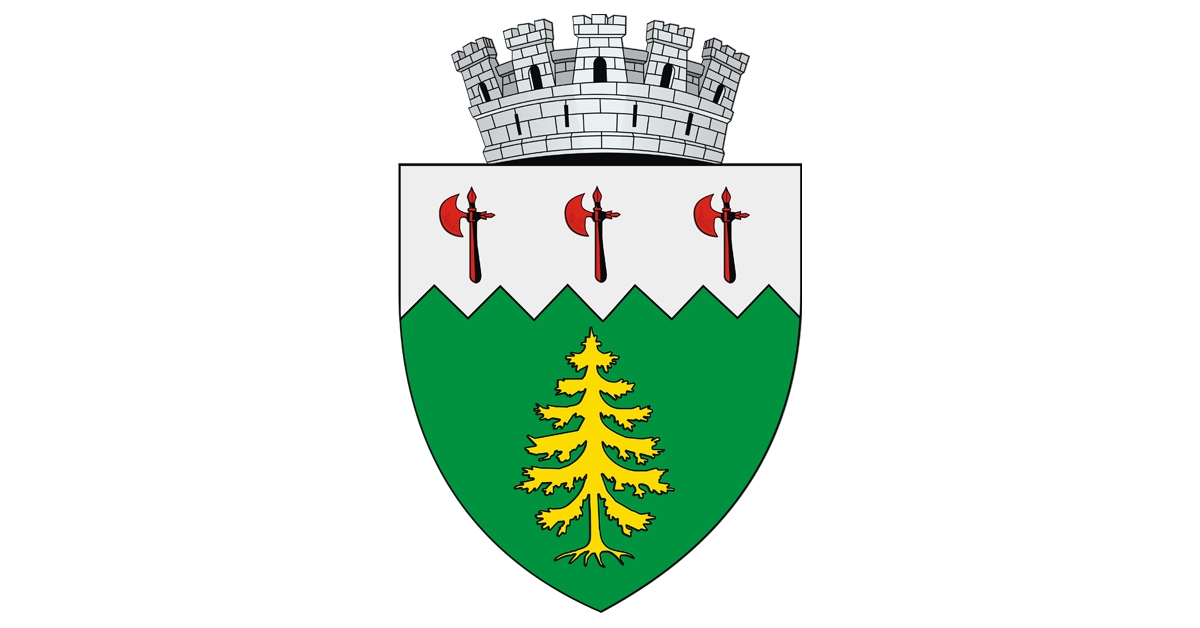 Stimați cetățeni	În calitate de viceprimar împreună cu aparatul de specialitate și Poliție locală ne străduim să asigurăm curățenia în municipiul nostru.	Ne place să trăim în curățenie, dar e important să o și menținem. Este vorba despre respectul pe care îl purtăm celor de lângă noi. Pentru toate acestea, este necesară contribuția fiecărui locuitor al municipiului Câmpulung Moldovenesc, așa încât vă adresăm rugămintea de a nu arunca deșeurile în locuri nepermise.	Nu dorim să se ajungă la aplicarea sancțiunilor conform art. 4 din Hotărârea Consiliului Local al municipiului Câmpulung Moldovenesc și de aceea vă rugăm să participați activ la inițiativa noastră și să sesizați orice abatere pe care o constatați la nr. de tel. 0731/900945 din cadrul Direcției de Poliție locală, disponibil în permanență.VICEPRIMAR,BERENȚAN CORNELIU-PETRU